The supplemental material:Table S1. List of alleles associated with antibiotic resistance among N. meningitidis strainsReferences:Wu et al. 2009 Emergence of ciprofloxacin-resistant Neisseria meningitidis in North America. N Engl J Med 360:886-892Hong et al. 2013 Target gene sequencing to define the susceptibility of Neisseria meningitidis to ciprofloxacin. Antimicrob Agents Chemother 57:1961-1964Chen et al. 2015 Shifts in the antibiotic susceptibility, serogroups, and clonal complexes of Neisseria meningitidis in Shanghai, China: A Time Trend Analysis of the Pre-Quinolone and Quinolone Eras. PLoS Medicine 12(6):e1001838Castanheira et al. 2012 Evaluation of quinolone resistance–determining region mutations and efflux pump expression in Neisseria meningitidis resistant to fluoroquinolones. Diagn Microbiol Infect Dis. 72:263-266. Taha et al. 2007 Target gene sequencing to characterize the penicillin G susceptibility of Neisseria meningitidis., Antimicrob Agents Chemother 51:2784–2792Deghmane et al. 2017 Emergence of meningococci with reduced susceptibility to third-generation cephalosporins., J Antimicrob Chemother 72:95-98.Zapun et al. 2016 Resistance to β-Lactams in Neisseria ssp due to chromosomally encoded penicillin-binding proteins. Antibiotics (Basel) 5:35. doi: 10.3390/antibiotics5040035.Chen et al. 2020 Meningococcal quinolone resistance originated from several commensal Neisseria species. Antimicrob Agents Chemother 64:1494-519.Taha et al. 2010 Multicenter study for defining the breakpoint for rifampin resistance in Neisseria meningitidis by rpoB sequencing. Antimicrob Agents Chemother 54:3651-3658Taha et al. 2006 Rifampin-resistant Neisseria meningitidis. Emerg Infect Dis 12: 859-860.Table S2. Clinicals vs. Isolates WGS cost comparison per specimenaThe cost is based on multiplexity value of 200 specimens loaded per single cartridge for enriched clinical specimensbThe cost is based on multiplexity value of 768 specimens loaded per single cartridge for isolates 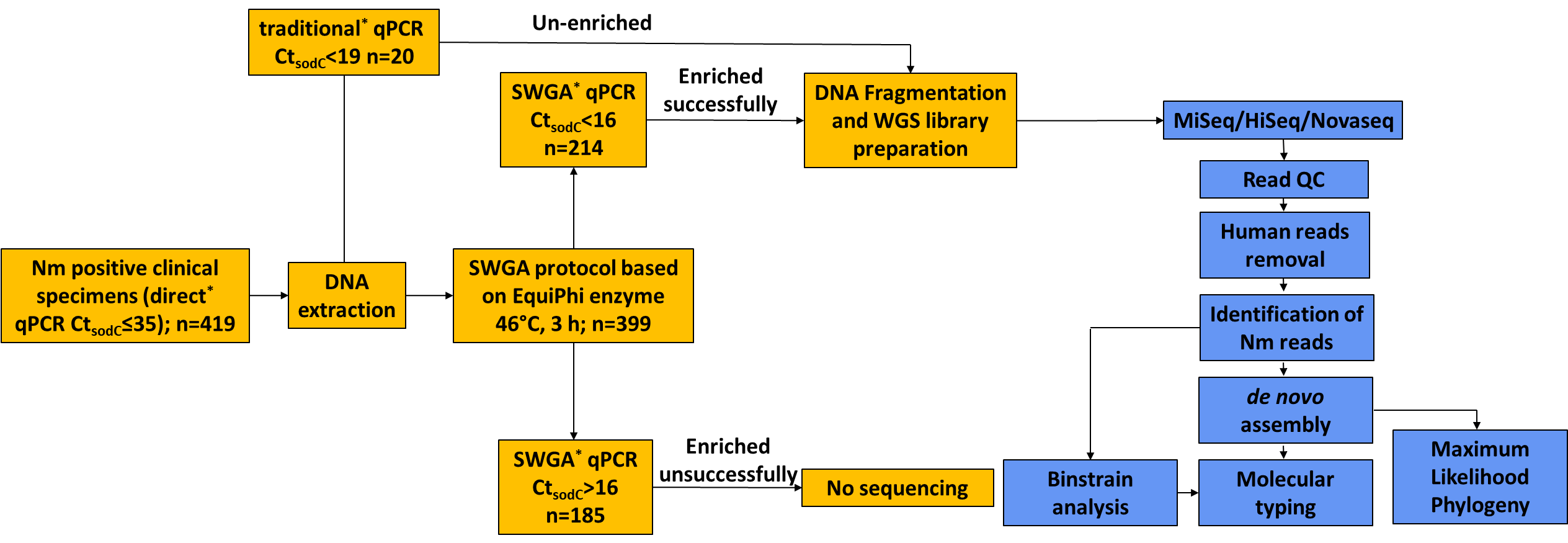 Figure S1. Scheme of the workflow used in the study. Stars designate three types of qPCR: performed on crude specimen (direct); on extracted DNA (traditional); on enriched specimens (SWGA). Orange boxes - bench work; Blue boxes – data analysis.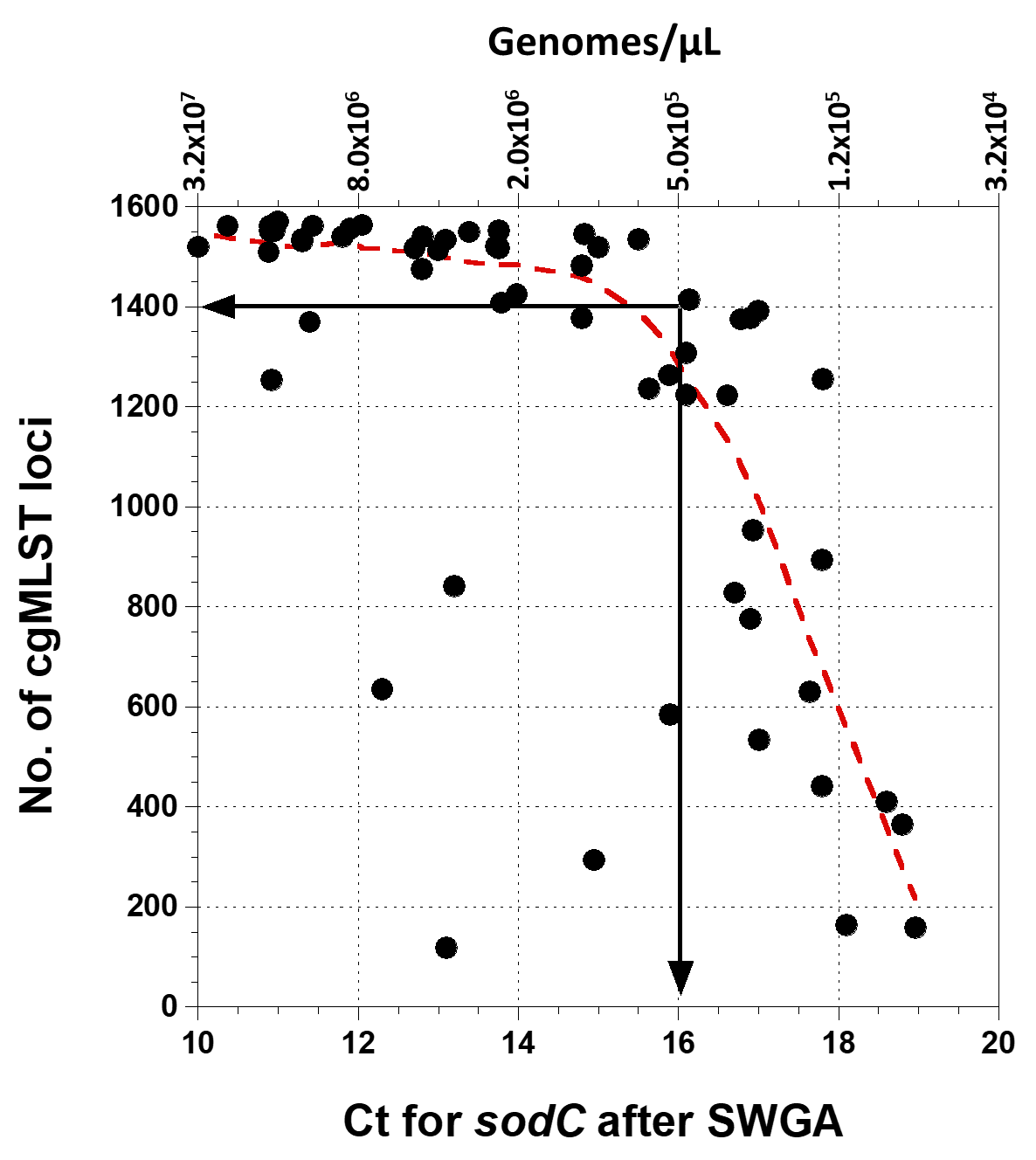 Fig. S2The number of cgMLST loci present in genome assemblies as a function of Ct sodC value measured after SWGA procedure (bottom axis) or corresponding genome titer (upper axis). Genome assemblies with more than 1,400 cgMLST loci generally had over 95% accuracy at those loci that is required for accurate molecular typing of N. meningitidis (Itsko et al., 2020. Full Molecular Typing of Neisseria meningitidis Directly from Clinical Specimens for Outbreak Investigation. J Clin Microbiol 58, DOI:10.1128/JCM.01780-20). The arrows demonstrate the rational for cut off of Ct sodC 16.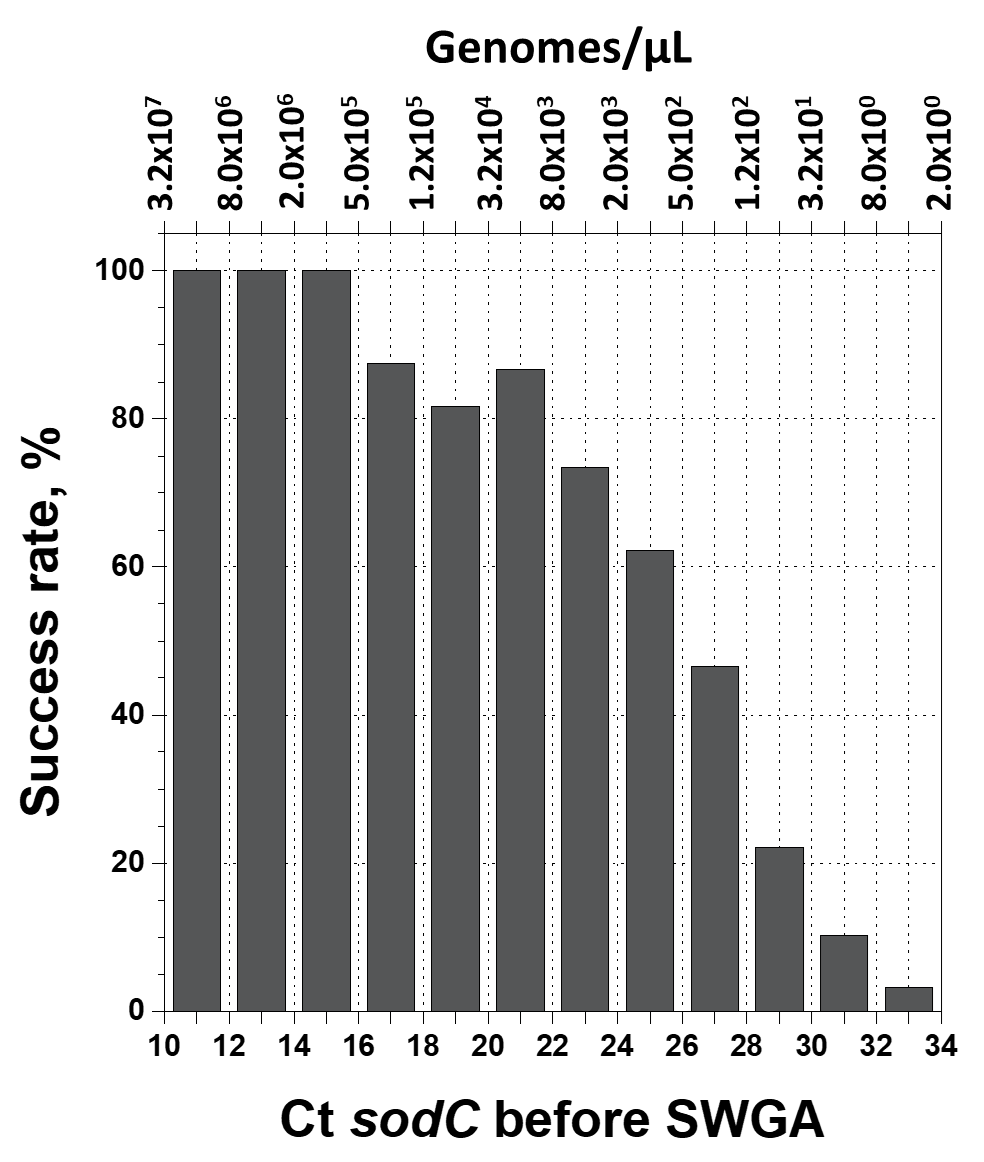 Fig. S3Success rate of full molecular typing for N. meningitidis present in CSF specimen as a function of Ct sodC value measured before SWGA (bottom axis) or corresponding genome titer (upper axis). Each bin represents 2 Ct units or fourfold difference in titer.Reference ProteinPMGAGeneMutationAssociated Antibiotic Resistance(s)ReferencesDNA gyrase subunit ANEIS1320gyrAT91ICiprofloxacin1-4DNA gyrase subunit ANEIS1320gyrAT173ACiprofloxacin; Levofloxacin4DNA gyrase subunit ANEIS1320gyrAT91FCiprofloxacin3DNA gyrase subunit ANEIS1320gyrAD95ACiprofloxacin3DNA gyrase subunit ANEIS1320gyrAD95NCiprofloxacin2-3Penicillin Binding Protein 2NEIS1753penAF504LPenicillin; Ampicillin5-6Penicillin Binding Protein 2NEIS1753penAA510VPenicillin; Ampicillin5-6Penicillin Binding Protein 2NEIS1753penAI515VPenicillin; Ampicillin5-6Penicillin Binding Protein 2NEIS1753penAH541NPenicillin; Ampicillin5-6Penicillin Binding Protein 2NEIS1753penAI566VPenicillin; Ampicillin6Penicillin Binding Protein 2NEIS1753penAI312MCephalosporins; Penicillins7Penicillin Binding Protein 2NEIS1753penAV316TCephalosporins; Penicillins7Penicillin Binding Protein 2NEIS1753penAN512YCephalosporins; Penicillins7Penicillin Binding Protein 2NEIS1753penAG545SCephalosporins; Penicillins7Penicillin Binding Protein 2NEIS1753penAA501VCephalosporins7Penicillin Binding Protein 2NEIS1753penAA501PCephalosporins7Penicillin Binding Protein 2NEIS1753penAA311VCephalosporins7Penicillin Binding Protein 2NEIS1753penAV316PCephalosporins7Penicillin Binding Protein 2NEIS1753penAT483SCephalosporins7Penicillin Binding Protein 2NEIS1753penAG482SCephalosporins7Penicillin Binding Protein 2NEIS1753penAG542SCephalosporins7Penicillin Binding Protein 2NEIS1753penAP551SCephalosporins7Penicillin Binding Protein 2NEIS1753penAP551LCephalosporins7Penicillin Binding Protein 1NEIS0414ponAL421PPenicillins7DNA topoisomerase IV subunit ANEIS1525parCD86NCiprofloxacin 8DNA topoisomerase IV subunit ANEIS1525parCS87ICiprofloxacin 8DNA topoisomerase IV subunit ANEIS1525parCS87RCiprofloxacin 8DNA topoisomerase IV subunit ANEIS1525parCE91GCiprofloxacin 8RNA Polymerase Beta-subunitNEIS0123rpoBS548FRifampin9RNA Polymerase Beta-subunitNEIS0123rpoBH552RRifampin9RNA Polymerase Beta-subunitNEIS0123rpoBH552NRifampin9RNA Polymerase Beta-subunitNEIS0123rpoBS557DRifampin9RNA Polymerase Beta-subunitNEIS0123rpoBD542VRifampin9RNA Polymerase Beta-subunitNEIS0123rpoBH552YRifampin10RNA Polymerase Beta-subunitNEIS0123rpoBG560SRifampin10ItemsClinical, $Isolate, $EnrichmentEnrichmentEquiPhi (Thermo Fisher)4.75-Pyrophosphatase (Thermo Fisher)1.33-dNTP (Roche)0.82-SWGA primers (IDT)0.62-Magnetic beads (Beckman)1.97-FragmentationFragmentationTubes (Covaris)4.654.65Caps (Covaris)0.470.47Library PrepLibrary PrepNEBNext Ultra IILibrary Preparation Kit (NEB)23.3923.39Magnetic beads (Beckman)2.42.4Whole Genome SequencingWhole Genome SequencingNovaSeq 6000 SP Reagent Kit v1.5 (500 cycles)21a 5.46bNEBNext Indices (NEB)5.25.2Total66.641.6